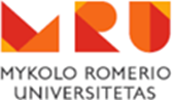 Kviečiame kolegijų paskutinio kurso studentus ir  absolventus studijuoti Viešojo valdymo ir verslo fakulteto magistrantūros studijose!Alytaus kolegijos absolventai gali stoti į MRU Viešojo valdymo ir verslo fakultete vykdomas Sveikatos politikos ir vadybos ar Viešojo administravimo  magistrantūros studijas pabaigę papildomas Viešojo administravimo krypties studijas. Į šias studijas gali pretenduoti baigiamojo kurso kolegijos studentai ir asmenys, įgiję bet kurios studijų krypties profesinį bakalaurą (ypač sveikatos mokslų bei verslo ir viešosios vadybos mokslų).Kodėl verta rinktis papildomąsias studijas (pavasario semestre):Galimybė pretenduoti i valstybės finansuojamą magistrantūros studijų vieta po papildomųjų studijų.Sutaupytas pusmetis! Į papildomąsias studijas galima pretenduoti dar studijuojant kolegijoje ir derinti paskaitas kolegijoje ir universitete. Jau šį pavasari studijuokite papildomosiose studijose, o nuo rudens – magistrantūroje!Patraukli studijų kaina. Šių papildomųjų studijų kaina 360 EUR (12 kreditų).Lankstus studijų grafikas. Paskaitos organizuojamos penktadieniais ir šeštadieniais.Pasikeitė karjeros planai? Nepriklausomai nuo to, kokios krypties studijas baigėte, galite pretenduoti i Jūsų pasirinktos krypties magistrantūros studijas.Papildomų studijų organizavimas: Dokumentai pateikiami: 01.05 - 02.21.Papildomos studijos organizuojamos nuo 2022 m. kovo mėnesio. Užsiėmimai negalintiems atvykti  transliuojami realiu laiku („online“)  pagal patvirtintą tvarkaraštį.Papildomųjų studijų metu Jūs turėsite klausytojo statusą. Baigus papildomąsias studijas, bakalauro kvalifikacinis laipsnis nesuteikiamas.Stojant reikalingi dokumentai: • prašymas (pildomas MRU arba nuotoliniu būdu, pateikus visus reikalingus dokumentus); • aukštojo atitinkamos krypties išsilavinimo diplomo ir jo priedo originalas ir jų kopijos (kopijos įteikiamos); • dokumentai, patvirtinantys pavardės keitimą, jeigu ne visi pateikiami dokumentai yra ta pačia pavarde (kopijos įteikiamos); • paso paskutinio puslapio kopija arba asmens tapatybės kortelės kopija (kopija įteikiama) • Stojamoji studijų įmoka, (sąskaitos rekvizitai Stojantieji, stojamąją studijų įmoką (20 Eur) moka į Mykolo Romerio universiteto sąskaitas: • AB „Swedbank“ banke Nr. LT85 7300 0100 0249 2590; • SEB banke Nr. LT95 7044 0600 0773 4526; • DNB banke Nr. LT16 4010 0424 0354 4858. Mokėjimo kvite nurodoma įmokos mokesčio kodas 101939, mokėtojo kodas yra asmens kodas. Įmokėta stojamoji studijų įmoka užregistravus prašymą dalyvauti konkurse negrąžinama)Išsamesnė informacija suteikiama: VILNIUJE:Rūta Dačiulytė tel. 8 612 63421, el. p.: daciulyte@mruni.euVILNIUJE:Raimonda Urbietienė  tel. 8 659 75466 , el. p.: raimonda@mruni.euPlačiau apie papildomas studijas Viešojo valdymo ir verslo fakultete bei priėmimo sąlygas rasite:https://www.mruni.eu/study_program/viesojo-administravimo-krypties-papildomos-studijos/